Сумська міська рада VІІ СКЛИКАННЯ LIV СЕСІЯРІШЕННЯвід 27 лютого 2019 року № 4631-МРм. СумиЗ метою встановлення (відновлення) меж земельної ділянки за її фактичним використанням у зв'язку з неможливістю виявлення дійсних меж, розглянувши звернення юридичної особи, надані документи, відповідно до протоколу  засідання постійної комісії з питань архітектури, містобудування, регулювання земельних відносин, природокористування та екології Сумської міської ради від 24.01.2019 № 140, відповідно до статей 12, 79-1, 122  Земельного кодексу України, статті 55 Закону України «Про землеустрій», керуючись пунктом 34 частини першої статті 26 Закону України «Про місцеве самоврядування в Україні», Сумська міська рада  ВИРІШИЛА:Надати дозвіл Громадській організації «Спілка ветеранів АТО Сумської області» (39799647) на розроблення технічної документації із землеустрою щодо встановлення (відновлення) меж земельної ділянки в натурі (на місцевості) за адресою: м. Суми, проспект Козацький, площею 0,8002 га, кадастровий номер 5910136300:14:003:0126. Категорія та функціональне призначення земельної ділянки: землі житлової та громадської забудови Сумської міської ради для іншої житлової забудови.Сумський міський голова							О.М. ЛисенкоВиконавець: Клименко Ю.М.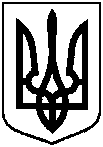 Про надання дозволу Громадській організації «Спілка ветеранів АТО Сумської області» на розроблення технічної документацій із землеустрою щодо встановлення (відновлення) меж земельної ділянки в натурі (на місцевості) за адресою:     м. Суми, проспект Козацький